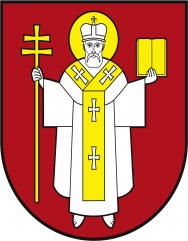 ЛУЦЬКА МІСЬКА РАДАВИКОНАВЧИЙ КОМІТЕТ ЛУЦЬКА МІСЬКА РАДАВИКОНАВЧИЙ КОМІТЕТ ЛУЦЬКА МІСЬКА РАДАВИКОНАВЧИЙ КОМІТЕТ Інформаційна карткаВидача матеріальної допомоги військовослужбовцям, які уклали контракт про проходження військової служби у Збройних силах УкраїниІнформаційна карткаВидача матеріальної допомоги військовослужбовцям, які уклали контракт про проходження військової служби у Збройних силах України02201ІК-286/11/92ІП1.Орган, що надає послугуОрган, що надає послугуДепартамент соціальної політики Луцької міської радиДепартамент соціальної політики Луцької міської ради2.Місце подання документів та отримання результату послугиМісце подання документів та отримання результату послугиДепартамент соціальної політики пр-т Волі, 4а, каб. 115  тел. (0332) 281 000http://social.lutsk.ua/ e-mail: dsp@lutskrada.gov.uaГрафік  роботи:Понеділок-четвер   08.30-17.00П'ятниця                  08.30-16.00Обідня перерва:      13.00-13.45Департамент соціальної політики пр-т Волі, 4а, каб. 115  тел. (0332) 281 000http://social.lutsk.ua/ e-mail: dsp@lutskrada.gov.uaГрафік  роботи:Понеділок-четвер   08.30-17.00П'ятниця                  08.30-16.00Обідня перерва:      13.00-13.453.Перелік документів, необхідних для надання послуги та вимоги до них Перелік документів, необхідних для надання послуги та вимоги до них Подання військового комісаріату. Подання військового комісаріату. 4. Оплата Оплата Безоплатно.Безоплатно.5.Результат послугиРезультат послуги  Виплата матеріальної допомоги через банківську установу.  Виплата матеріальної допомоги через банківську установу.6. Термін виконанняТермін виконання15 днів.15 днів.7.Спосіб отримання відповіді (результату)Спосіб отримання відповіді (результату)1.Зарахування коштів на особовий рахунок в установі банку.2.Особисто, поштою, або електронним листом за клопотанням суб’єкта звернення - в разі відмови в наданні послуги. 1.Зарахування коштів на особовий рахунок в установі банку.2.Особисто, поштою, або електронним листом за клопотанням суб’єкта звернення - в разі відмови в наданні послуги. 8.Законодавчо - нормативна основаЗаконодавчо - нормативна основа1.Закон України «Про місцеве самоврядування в Україні».2.Закон України «Про статус ветеранів війни, гарантії їх соціального захисту».3.Рішення Луцької міської ради від 24.12.2019 № 68/62 «Про затвердження Комплексної програми соціальної підтримки ветеранів війни та членів їх сімей на 2021-2023 роки», зі змінами.1.Закон України «Про місцеве самоврядування в Україні».2.Закон України «Про статус ветеранів війни, гарантії їх соціального захисту».3.Рішення Луцької міської ради від 24.12.2019 № 68/62 «Про затвердження Комплексної програми соціальної підтримки ветеранів війни та членів їх сімей на 2021-2023 роки», зі змінами.